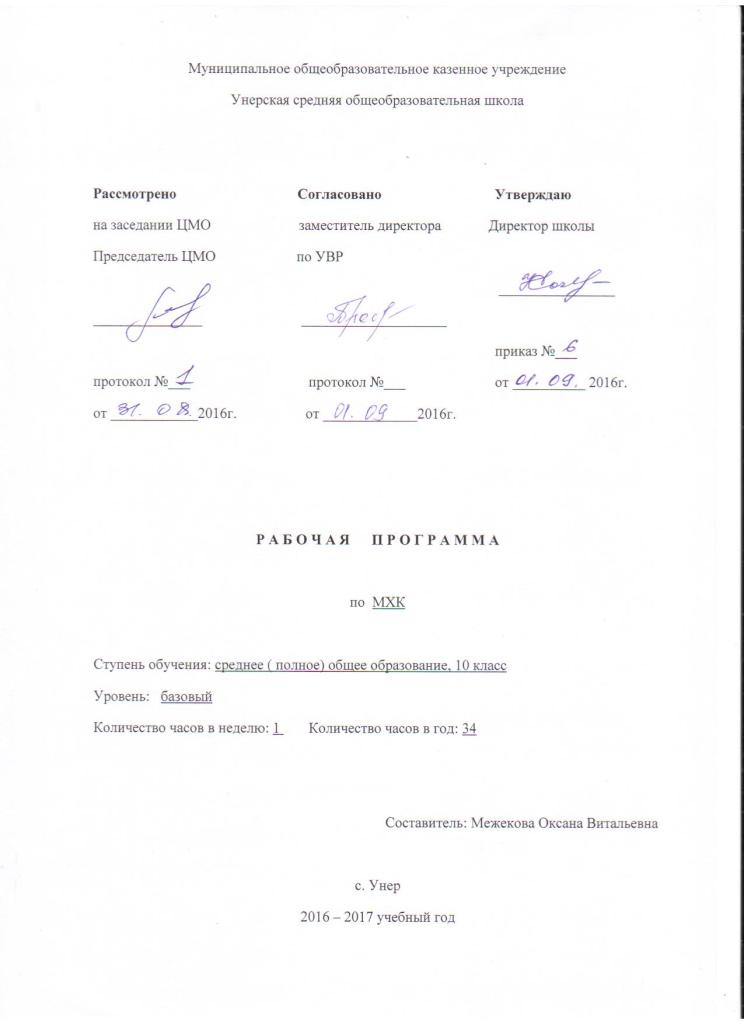 Пояснительная запискаПланирование составлено на основе «Обязательного минимума содержания основного общего образования по курсу МХК», «Программы общеобразовательных учреждений», «Программы курса 10-11 кл. «Мировая художественная культура» / автор Л. А. Рапацкая – М.: Гуманитар. изд. центр ВЛАДОС, 2006 г. и предусматривает 34 часа (1 час в неделю) согласно количеству часов по учебному плану, отведенных для изучения МХК в 10 классе.Учебник:Рапацкая Л. А. Мировая художественная культура: Общечеловеческие ценности мировой художественной культуры: взгляд из Россиии: учеб.для уч-ся 10 кл. / Л. А. Рапацкая. – М.: Гуманитар. изд. центр ВЛАДОС, 2005.Изучение курса «Мировая художественная культура» в старшей школе направлено на достижение следующих целей:развитие чувств, эмоций, образного, ассоциативного, критического мышления;воспитание художественно-эстетического вкуса и культуры восприятия произведения искусства, толерантности, уважения к культурным традициям народов России и других стран мира;освоение знаний о закономерностях развития культурно-исторических эпох, стилей, направлений и национальных школ в искусстве; о ценностях, идеалах, эстетических нормах на примере наиболее значимых произведений; о специфике языка разных видов искусства;овладение умением анализировать художественные произведения и вырабатывать собственную эстетическую оценку;использование приобретенных знаний и умений для расширения кругозора, осознанного формирования собственной культурной среды.Содержание программы.В результате изучения курса учащиеся должны:Знать и понимать:особенности возникновения и основные черты стилей и направлений мировой художественной культуры;шедевры мировой художественной культуры; основные выразительные средства художественного языка разных видов искусства;роль знака, символа, мифа в художественной культуре.Уметь:сравнивать художественные стили и соотносить их с определенной исторической эпохой, направлением, национальной школой, называть их ведущих представителей;понимать искусствоведческие термины и пользоваться ими;осуществлять поиск, отбор и обработку информации в области искусства;уметь аргументировать собственную точку зрения в дискуссии по проблемам мировой художественной культуры; уметь выполнять учебные и творческие задания (эссе, доклады, рефераты, отзывы, сочинения, рецензии)Использовать приобретенные знания и умения в практической деятельности и повседневной жизни для: определения путей своего культурного развития и профессионального самоопределения;ориентации в классическом наследии и современном культурном процессе;организации личного и коллективного досуга;самостоятельного художественного творчества.Дополнительная литература:Я познаю мир: Мировая художественная культура: Энцикл. / Е. Ю. Пархоменко. - М.: ООО «Издательство АСТ»: ЗАО НПП «Ермак»: ООО «Издательство Астрель», 2003. Карпушина С. В. , Карпушин В. А. Мировая художественная культура. Древний мир. 10 класс. - М.: ОЛМА-ПРЕСС, 2002. Ушакова О. Д. Великие художники: Справочник школьника. - СПб.: Издательский дом «Литера», 2005.Дмитриева Н. А. Краткая история искусств. Кн. 1-2. М., 1996.Емоханова Л.Г. Мировая художественная культура. 10-11 класс. - М., 1998.CD-учебник  Рапацкая Л.А. Мировая художественная культураУшаков О.Д. Великие художники: Справочник школьника. - СПб.: Издательский дом «Литера», 2005Данилова Г.И. Мировая художественная культура: От истоков до XVII века; - Дрофа, 2005.Календарно - тематическое планирование уроковПлановых  контрольных работ _3__, зачетов _____, тестов ____, л.р. ____  и др.Пояснительная запискаПланирование составлено на основе «Обязательного минимума содержания основного общего образования по курсу МХК», «Программы общеобразовательных учреждений», «Программы курса 10-11 кл. «Мировая художественная культура» / автор Л. А. Рапацкая – М.: Гуманитар. изд. центр ВЛАДОС, 2006 г. и предусматривает 34 часа (1 час в неделю) согласно количеству часов по учебному плану, отведенных для изучения МХК в 10 классе.Учебник:Рапацкая Л. А. Мировая художественная культура: Общечеловеческие ценности мировой художественной культуры: взгляд из Россиии: учеб.для уч-ся 10 кл. / Л. А. Рапацкая. – М.: Гуманитар. изд. центр ВЛАДОС, 2005.Изучение курса «Мировая художественная культура» в старшей школе направлено на достижение следующих целей:развитие чувств, эмоций, образного, ассоциативного, критического мышления;воспитание художественно-эстетического вкуса и культуры восприятия произведения искусства, толерантности, уважения к культурным традициям народов России и других стран мира;освоение знаний о закономерностях развития культурно-исторических эпох, стилей, направлений и национальных школ в искусстве; о ценностях, идеалах, эстетических нормах на примере наиболее значимых произведений; о специфике языка разных видов искусства;овладение умением анализировать художественные произведения и вырабатывать собственную эстетическую оценку;использование приобретенных знаний и умений для расширения кругозора, осознанного формирования собственной культурной среды.В результате изучения курса учащиеся должны:Знать и понимать:особенности возникновения и основные черты стилей и направлений мировой художественной культуры;шедевры мировой художественной культуры; основные выразительные средства художественного языка разных видов искусства;роль знака, символа, мифа в художественной культуре.Уметь:сравнивать художественные стили и соотносить их с определенной исторической эпохой, направлением, национальной школой, называть их ведущих представителей;понимать искусствоведческие термины и пользоваться ими;осуществлять поиск, отбор и обработку информации в области искусства;уметь аргументировать собственную точку зрения в дискуссии по проблемам мировой художественной культуры; уметь выполнять учебные и творческие задания (эссе, доклады, рефераты, отзывы, сочинения, рецензии)Использовать приобретенные знания и умения в практической деятельности и повседневной жизни для: определения путей своего культурного развития и профессионального самоопределения;ориентации в классическом наследии и современном культурном процессе;организации личного и коллективного досуга;самостоятельного художественного творчества.Дополнительная литература:Я познаю мир: Мировая художественная культура: Энцикл. / Е. Ю. Пархоменко. - М.: ООО «Издательство АСТ»: ЗАО НПП «Ермак»: ООО «Издательство Астрель», 2003. Карпушина С. В. , Карпушин В. А. Мировая художественная культура. Древний мир. 10 класс. - М.: ОЛМА-ПРЕСС, 2002. Ушакова О. Д. Великие художники: Справочник школьника. - СПб.: Издательский дом «Литера», 2005.Дмитриева Н. А. Краткая история искусств. Кн. 1-2. М., 1996.Емоханова Л.Г. Мировая художественная культура. 10-11 класс. - М., 1998.CD-учебник  Рапацкая Л.А. Мировая художественная культураУшаков О.Д. Великие художники: Справочник школьника. - СПб.: Издательский дом «Литера», 2005Данилова Г.И. Мировая художественная культура: От истоков до XVII века; - Дрофа, 2005.№ТемыЧасы 1Введение12Художественная культура древнего и средневекового востока63Художественная культура Европы: становление христианской164Духовно-нравственные основы русской художественной культуры: у истоков национальной традиции (10-18 в).11№пункта (§)Кол-во часов№ урокаНаименование разделов и тем урокаДата проведения Дата проведения Примечание №пункта (§)Кол-во часов№ урокаНаименование разделов и тем урокапо плануфакти-ческий  Примечание 11 ВведениеРаздел 16Художественная культура древнего и средневекового востока1.2.Художественная культура Древнего Египта: олицетворение вечности13.Художественная культура Древней и средневековой Индии: верность традиции14Художественная культура Древнего и средневекового Китая: наследие мудрости ушедших поколений15.Художественная культура Японии16.Япония. Постижение гармонии с природой17.Художественная культура мусульманского Востока: логика абстрактной красотыРаздел 216Художественная культура Европы: становление христианской традиции18.Античность: колыбель европейской художественной культуры. Древняя Греция.19.Художественная культура Рима110.От мудрости Востока к европейской христианской культуре: Библия. 111.Художественная культура европейского Средневековья112.Освоение христианской образности113.Архитектурные сооружения готического стиля114.Художественная культура итальянского Возрождения115.Основоположник стиля Высокого Возрождения в живописи-Леонардо да Винчи116.Микеланджело Буонарроти117.Северное Возрождение 118В поисках правды о человеке119.Художественная культура 17 века120Голландское искусство 17 века121.Художественное наследие Франции 17 века122.Художественная культура европейского Просвещения123.Утверждение культа разумаРаздел 3.11Духовно-нравственные основы русской художественной культуры: у истоков национальной традиции (10-18 в).124.Художественная культура Киевской Руси: опыт, озаренный духовным светом христианства125Новгородская Русь: утверждение самобытной красоты126.От раздробленных княжеств к Московской Руси127.Утверждение общерусского художественного стиля128.Художественная культура 17 века129.Смена духовных ориентиров130.Русская художественная культура в эпоху Просвещения1 31.Формирование гуманистических идеалов132.Обобщающий урок по курсу233-34Творческие работы